(ปรับรายละเอียดให้สอดคล้องกับโครงการวิจัยของผู้วิจัย)โครงการวิจัยนี้ทำขึ้นเพื่อจะศึกษาว่าเด็กนักเรียนในโรงเรียนนี้............................................................พี่ชวนน้องเข้าร่วมโครงการนี้เพราะว่าน้องมีอายุระหว่าง ………………. ปี มีสุขภาพแข็งแรง และ..............................................................................................................................................................................ซึ่งพี่อยากจะศึกษาว่าน้อง ๆ ....................................................................................ถ้าน้องยินดีร่วมโครงการนี้  น้องจะได้รับการปฏิบัติดังนี้ (ระบุรายละเอียดโดยใช้ภาษาที่เข้าใจง่ายทำให้เด็กทราบว่าจะได้รับการปฏิบัติอะไร อย่างไร หรือจะขอให้เด็กทำอะไรบ้าง)1.	ตอบแบบสอบถาม เกี่ยวกับ................................................................................2.	พี่จะขอเจาะเลือดน้อง จำนวน ...........................   งานวิจัยนี้มีความเสี่ยงน้อย พี่จะคอยดูแลน้องอย่างดี ไม่ให้น้องเหนื่อยเกินไป  แต่ถ้าน้องรู้สึกไม่สบายใจ  อึดอัด ไม่อยากเข้าร่วมในการวิจัยนี้  น้องสามารถบอกพี่ได้ตลอดเวลา  และถ้าน้องหรือผู้ปกครองมีเรื่องสงสัยประการใดสามารถถามได้ พี่ชื่อ ............................... โทรศัพท์ ...............................................................พี่จะเก็บเรื่องส่วนตัวน้องเป็นความลับ  ไม่เปิดเผยให้ใครทราบน้องได้อ่านและเข้าใจรายละเอียดของโครงการแล้ว  ถ้าน้องเต็มใจ เข้าร่วมในโครงการนี้ลงชื่อ........................................................................... ถ้าน้องไม่เต็มใจเข้าร่วมโครงการนี้ ลงชื่อ..........................................................................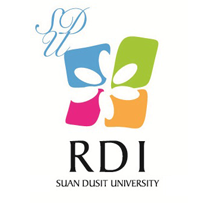 คณะอนุกรรมการจริยธรรมการวิจัยในมนุษย์ มหาวิทยาลัยสวนดุสิตปรับปรุง ณ 17/04/2561เอกสารข้อมูลสำหรับกลุ่มประชากรหรือผู้มีส่วนร่วมในการวิจัยสำหรับเด็กอายุ 7 – 12 ปีhuman_5